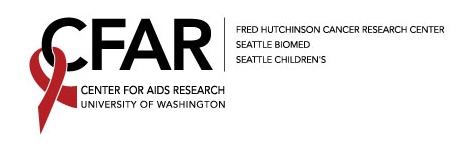 University of Washington / Fred Hutchinson Cancer Research CenterCenter for AIDS Research (CFAR)2014 Request for Applications (RFA)International Infrastructure GrantsSee the following pages for a description of the award program and application process.International Infrastructure AwardsPurposeInfrastructure awards are designed to build capacity for UW international HIV research activities. The awards generally benefit multiple studies and/or investigators within a single research site. They can be used to renovate facilities and purchase supplies and equipment that contribute to the execution, efficiency and development of research projects. EligibilityTo be eligible, a PI must be a faculty member at a UW/FHCRC CFAR affiliated international institution (listed here). Contact cfarintl@uw.edu if you have questions about eligibility. Non-UW faculty should partner with a UW faculty member and demonstrate how the project is linked to UW research initiatives.All applicants are required to be UW/FHCRC CFAR Members. Information about membership can be found at here or by contacting Michelle Ward (middlemj@uw.edu).Types of ProjectsWe encourage applications for items that are not readily purchased on a typical research grant and that promote collaborative and innovative HIV research. Past awards have included a back-up generator at a research clinic, classroom renovations and security improvements, statistical software, IT equipment for distance learning, laboratory equipment and data management supplies. Examples of past awards can be found here.Funding AvailableDirect costs: Up to $10,000 per project. Per revised NIH guidelines, funding for minor alterations and renovations at international sites is now allowable. Funding cannot be applied to new construction or activities that would change the "footprint" of an existing facility (e.g., relocation of existing exterior walls, roofs, or floors, attachment of fire escapes), indirect costs/F&A, salary support or computers.Review CriteriaValue added to existing research projectsNeed (and lack of other sources to fund the request)Collaborative benefit for multiple projectsRelationship to UW/FHCRC CFAR (investigators, former IARTP, etc.)Relevance to underserved populationsPotential for new collaborations & research projectsImprovements that would support multidisciplinary projects are encouraged and are defined as improving infrastructure for 2 or more investigators that have differing areas of expertise or different research focuses.Pre-Award RequirementsPer NIH policy, UW/FHCRC CFAR may not release funds for international awards until awardees complete the NIH administrative clearance process. This process often takes more than one month, so please consider it in your timeline. More information on NIH requirements for international studies can be found at: http://www.niaid.nih.gov/LabsAndResources/resources/cfar/Pages/reportingRequirements.aspx**Projects that are unable to complete the NIH clearance process within one year of award date are at risk of losing funding**Post-Award RequirementsAll recipients must provide a one-page report detailing how their grant was applied. Photographs of the item in use are appreciated. All manuscripts or publications resulting from CFAR International Core support should acknowledge CFAR. See here for suggested wording.Application InstructionsSubmit application on the International Infrastructure application form (below) by November 10, 2014 to jcdettin@uw.edu. Individual application sections may be expanded, but the overall proposal should not be more than 3 pages in length. Applicants are required to also submit their biosketch and quotes from vendors to support the requested amounts in the budget.Applicant Name:      				Institutional Affiliation:      Phone Number:      				Email:      		UW faculty partner if external lead applicant:      Please describe the site and circumstance necessitating the proposed activities:Detailed Description of Proposed Actions:How will the activities impact the international site?Please list UW/FHCRC CFAR linked grants individuals that will utilize the infrastructure:Budget:Please attach a copy of your biosketch and vendor quotes to support your budget.Submit all applications to jcdettin@uw.edu by November 10, 2014.Key DeadlinesDate DueRFA Release DateOctober 1, 2014Applications DueNovember 10, 2014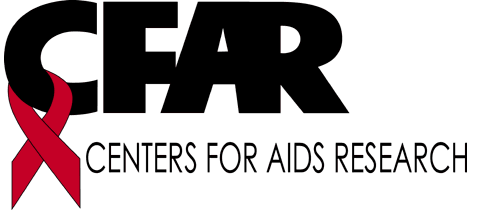 UW/FHCRC Center for AIDS Research2014 Infrastructure Award Application FormPITitleGrant Number Grant Source (NIH, etc)ItemUS Dollar AmountTotal